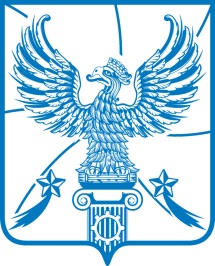 СОВЕТ  ДЕПУТАТОВМУНИЦИПАЛЬНОГО ОБРАЗОВАНИЯГОРОДСКОЙ ОКРУГ ЛЮБЕРЦЫ
МОСКОВСКОЙ ОБЛАСТИРЕШЕНИЕ02.03.2022                                                                                             № 497/75г. ЛюберцыО результатах деятельности Главы и администрации городского округа Люберцы Московской области за 2021 годВ соответствии с пунктом 11.1. статьи 35 и пунктом 5.1. статьи 36 Федерального закона от 06.10.2003 № 131-ФЗ «Об общих принципах организации местного самоуправления в Российской Федерации», Уставом муниципального образования городской округ Люберцы Московской области, Совет депутатов муниципального образования городской округ Люберцы Московской области решил:1.	Утвердить отчет о результатах деятельности Главы и администрации городского округа Люберцы Московской области за 2021 год (прилагается).2.	Опубликовать настоящее Решение в средствах массовой информации. 3.	Контроль за исполнением настоящего Решения возложить на постоянную депутатскую комиссию по вопросам бюджета, экономической и финансовой политике, экономике и муниципальной собственности (Уханов А.И.).Глава городского округа                                                               В.П. РужицкийПредседатель Совета депутатов                                                   С.Н. АнтоновУтвержденРешением Совета депутатовгородского округа Люберцы Московской области№ 497/75  от 02.03.2022 г.Отчет о результатах деятельности Главы и администрациигородского округа Люберцы Московской области за 2021 годЖизнь в современном мире летит стремительно и вот наступило время ежегодного отчета о том, что было сделано и что в планах на ближайшую перспективу в нашем округе.    Вот уже два года мы живем в условиях пандемии, в новой реальности, к которой стараемся все вместе адаптироваться. Вот и сегодняшний отчет мы вынуждены проводить в таком суженом формате в режиме онлайн-трансляции.  Мы хорошо помним слова нашего Президента: «В центре нашей политики, наших общих целей и планов именно человек, его запросы, его благополучие и качество жизни». Для нашей команды важно чувствовать постоянную связь с жителями, знать, что их беспокоит, расставить приоритеты! И здесь у нас есть четкий ориентир -  поручения Президента России В. В. Путина и обращение Губернатора Московской области А. Ю. Воробьева! Поэтому сегодняшний отчет так и называется – «Власть для человека». Это и есть чуткая власть, которая хочет и готова помочь каждому человеку. Для этого мы стараемся поддерживать постоянный диалог с нашими жителями, быть в курсе всех, волнующих   вас, проблем.   Наш округ примыкает к Москве и запросы, которые генерируют наши жители, ориентированы на высокий уровень комфорта и качества жизни в округе. Чтобы поддерживать взятый темп перемен в округе, мы не можем останавливаться, нам нужно внедрение умных решений в любых условиях, какими бы сложными они не были.Как сказал Эйнштейн: «В сердце каждой трудности кроется возможность». И мы видим эти возможности, понимаем куда необходимо двигаться и развиваться.Сегодня округу важен восстановительный рост. Чтобы обеспечить достойное благосостояние людей, предсказуемую, комфортную и безопасную жизнь. Стабильная экономика - основа выполнения всех социальных обязательств.Руководство области понимает, что труднее всего тем, кто живет один и уже не работает в силу возраста. Поэтому дополнительно к индексации пенсии на 8,6 %, в Подмосковье с 1 января введена новая выплата. Пенсионерам старше 65 лет, которые проживают в Московской области больше 10 лет и получают небольшую пенсию будут доплачивать ежемесячно до 17 тыс. руб.В прошлом году государство значительно расширило спектр выплат и пособий, которые адресно пришли практически в каждую семью. Это коснулось: многодетных семей, беременных женщин, детей-инвалидов, малообеспеченных семей.Единовременные пособия получили родители школьников, пенсионеры и военнослужащие.Для многих семей это стало существенным подспорьем!Количество выплат растет, что увеличивает количество обращений для их получения. Стоит задача сделать выплаты максимально удобными, простыми, перейти к беззаявительной модели и снизить количество очных обращений в 5 раз.Самые заметные изменения произошли на рынке труда - резкий рост безработицы пройден. На начало года на бирже труда в нашем округе стояло 7568 человек, сейчас мы вернулись к отметке 1090 человек. При этом заявленная работодателями потребность в кадрах превышает число ищущих работу. Чтобы ускорить трудоустройство людей, развернута большая программа по переподготовке кадров, только в нашем округе по этой программе обучились 216 человек. За год в округе создано 1561 новое рабочее место, что сопоставимо с предыдущим годом. Годовой объем инвестиций в экономику округа составил 48,8 млрд. руб., сохраняя положительную динамику на протяжении ряда лет. На нашей территории   реализуются 40 инвестиционных проектов в реальном секторе экономики.По абсолютному значению объема инвестиций в основной капитал городской округ Люберцы входит в пятерку округов с наибольшим показателем.Товарооборот прошлого года – 91,6 млрд. руб. с ростом на 24,8 %.   Объем отгруженной продукции и выполненных работ составил 159 млрд. руб. также со значительным приростом на 52,4% к 2020 году.  Мы видим, что восстановление идет по всем направлениям. Точечная и своевременная помощь государства как бизнесу, так и жителям, помогает преодолевать последствия уже нескольких волн пандемии и вводимых при этом ограничений. Ради достижения нового качества жизни приняты и реализуются президентские проекты, они построены вокруг человека и охватывают все сферы жизни. Наш округ участвует в пяти таких проектах: демография, образование, культура, цифровая экономика, жилье и городская среда. Финансирование столь амбициозных программ требует особого внимания к сбалансированности доходной и расходной части бюджета.  За прошлый год доходы бюджета составили 12 млрд. руб., что на 813 млн. руб. превышает итоги 2020 года. Совместно с налоговой инспекцией и Росреестром продолжаем вовлекать в налоговый оборот неучтенные земельные участки, квартиры, дачи и другие неучтенные объекты собственности, исправляем заниженную кадастровую стоимость, находим и исправляем ошибки в базах данных, консультируем и разъясняем.  Это получение в перспективе   35 млн. руб. налогов в наш бюджет ежегодно.Плюс постоянная работа с недобросовестными должниками перед бюджетом дает ощутимый результат – погашено 354 миллиона рублей задолженности в консолидированный бюджет Московской области.Конкурентные закупки - являются главным драйвером расходов, поддерживающим экономическую активность. Вот почему эффективность их организации так важна для экономики и бизнеса. Задача на 2022 год – сократить сроки приемки и оплаты работ по контрактам до 5 дней. В прошлом году подписаны инвестиционные соглашения с четырьмя компаниями на общую сумму, превышающую миллиард рублей, и созданием в перспективе 310 новых рабочих мест. Логистическая компания ООО «ЖД Томилино» ввела в строй новый производственно-складской корпус площадью 15 тысяч кв. м, предусматривающий создание 100 новых рабочих мест. В проект инвестировано 900 млн. руб.Продолжает расширять производство специализированной защитной одежды группа компаний «Энергоконтракт». В этом году будет открыт новый производственно-складской комплекс площадью 10 тысяч кв. м.  Новый инвестиционный проект компании «ВИК Тензо-М» по строительству производственного корпуса на 105 млн. руб. создаст 20 новых высокопроизводительных рабочих мест.Между администрацией и компанией «ТОМИЛИНО-ПАРК» подписано соглашение о реализации инвестиционного проекта по строительству многофункционального логистического комплекса площадью 75 тыс. кв. м с объемом инвестиций 5 млрд. руб. и количеством новых рабочих мест около одной тысячи.Работают механизмы поддержки бизнеса.По результатам конкурса частичную компенсацию на приобретение оборудования в размере 3,2 млн. руб. получила компания «РАГ ХОЛДИНГ», полмиллиона рублей выделено ООО «ФАМИРОН» на развитие социального предпринимательства. Компании «Авиатор» присвоен статус управляющего субъекта индустриального парка, что позволяет получить 50% льготу по земельному налогу и привлечь новых резидентов на нашу территорию.Продукция люберецкого предприятия, работающего под брендом «Дядя Ваня», стала победителем в одной из номинаций национальной премии «Товар года 2021». Это уже их девятая победа.Наша «Сыроварня ДольчеЛатте» победила в двух категориях конкурса «Лучший сыр России 2021». От всей души поздравляю коллективы этих компаний и желаю дальнейшего развития и процветания!Сделать округ привлекательным для бизнеса – один из наших важнейших приоритетов! По итогам года в Люберцах зарегистрировано 226 новых организаций, их налоги пополнили консолидированный бюджет Московской области на 260 млн. руб. На малый бизнес приходится 46 % рабочих мест в округе.В целом, количество субъектов малого и среднего предпринимательства, включая индивидуальных предпринимателей, увеличилось на 12 % и на конец года составило 19 тысяч. Это один из лучших показателей в области. Растет и количество самозанятых – их у нас 17 с половиной тысяч.Выстроенный диалог власти и бизнеса – залог успешного развития экономики! Мы об этом помним и осознаем, что с целым рядом проблем бизнесу без поддержки не справиться. Прошлый год позволил восстановиться и потребительскому рынку.  Очень активно развивается   онлайн-торговля, у потребителя стал шире выбор, открываются пункты выдачи товаров в шаговой доступности, сейчас их в округе уже более 130. Тем не менее, традиционные форматы обслуживания потребителей также развиваются, за год в округе открыто: 17 новых предприятий бытового обслуживания, 12 объектов общественного питания, 23 магазина.Проведено 88 ярмарок выходного дня.Для реализации товаров со своих приусадебных участков социально-незащищенным слоям населения было предоставлено 138 льготных мест на 10 розничных рынках и 4 ярмарках.По проекту «#алкоконтроль» провели 46 рейдов совместно с полицией, изъято 3,8 тыс. единиц нелегального алкоголя, наложено штрафов на 860 тысяч руб., так как в большинстве случаев выявлены нарушения законодательства.Еще один пережиток дикого рынка и постоянный источник нарушений - несанкционированная торговля. Обман и обвес, антисанитария и шанс получить проблемы со здоровьем – вот чего надо опасаться в первую очередь! Поэтому рекомендую проявлять бдительность и сигнализировать нам!За год пресечена деятельность 197 стихийных торговых точек и демонтировано более 800   незаконных рекламных и информационных конструкций.Тему потребительского рынка и бытовых услуг закончим на позитивной ноте. Банно-оздоровительный комплекс наконец открыт в посёлке Малаховка! Многие помнят эту знаменитую баню, теперь она обрела новую жизнь! В здании сделан капитальный ремонт: полностью заменили инженерные коммуникации, отреставрировали бассейны, отремонтировали внутренние помещения, закупили новое оборудование.Начата реконструкция бани в третьем почтовом отделении, а также к 2024 году будет построена баня на ул. 8 Марта в Люберцах. В 2021 году в строй введено 8 многоэтажных жилых домов общей площадью 255 тыс. кв. м. Это 6 новостроек в Люберцах и 2 – в Красково.В этом году ожидаем ввода 17 новых домов на 342 тыс. кв. м жилья. В продолжение темы строительства очень важным для округа аспектом является расселение и снос ветхого жилья. И здесь мы большие надежды возлагаем на программу реновации. Первоочередным проектом данной программы мы видим реновацию квартала 3,3А, где сносу подлежит 47 ветхих домов и предстоит расселить около 3 тысяч жителей.  Еще одно крайне ответственное и чувствительное направление – защита прав участников долевого строительства. В 2021 году завершили строительство ЖК «Цветной бульвар» и ключи от долгожданных квартир получили 107 дольщиков.На территории городского округа Балашиха в мкр. Саввино обеспечены квартирами 38 дольщиков ЖК «Сосновый Бор».Кроме того, в соответствии с решением Наблюдательного совета Фонда защиты прав граждан-участников долевого строительства 86-ти дольщикам ЖК «Звезда Томилино» выплачено денежное возмещение.В этом году стоит задача решить проблемы еще 563 дольщиков.В первом квартале этого года планируем завершить строительство корпусов № 1, 2 и 3 ЖК «Заречье» и в результате обеспечить жильем 96 участников долевого строительства.В третьем квартале – завершить строительство корпусов № 7, 8 и 10 ЖК «Томилино» и решить вопрос с жильем для 467 семей.В истекшем году мы обеспечили жильем 159 семей, в том числе:26 семей очередников,2 многодетные семьи,6 молодых семей,1 семья участника Великой отечественной войны,9 семей расселены из аварийного жилья,1 семья получила квартиру в маневренном фонде, 16 семей заселены в общежития,33 квартиры приобретены на торгах и предоставлены детям-сиротам,предоставлено жилье 65 работникам бюджетной сферы, из них 16 работникам образования и 29 медработникам. Плюс еще 14 врачей обеспечены жильем по программе «Социальная ипотека». С нового года для подмосковных работников здравоохранения действуют дополнительные меры поддержки. Для 15 категорий медработников, которые сейчас снимают квартиры, установили компенсацию аренды жилья в размере 20 тыс. рублей. Достаточно подать заявление на региональном портале госуслуг. Водители скорой помощи и операторы поликлиник получат прибавку к зарплате в размере 7 тыс. руб., а водители «неотложек» – 5 тыс. руб.В Подмосковье запущена новая программа «Приведи друга» - любой медработник получит единоразовую выплату за нового привлеченного в систему здравоохранения специалиста. Ее размер зависит от оклада нового специалиста и составляет от 30 до 50 тыс. руб.Здравоохранение - по-прежнему самая загруженная сфера, принимающая на себя удары пандемии, спасающая жизни и здоровье! Земной поклон нашим медикам, которые уже 2 года живут и работают в чрезвычайных условиях, при повышенной нагрузке, можно сказать на передовой! Три наших ковидных центра за это время приняли 16,5 тысяч пациентов, из них почти 2 тысячи – это дети. Мы развернули в пиковые моменты 26 точек вакцинации.Многие из вас и ваших близких столкнулись с COVID-19. Это серьёзное заболевание, не щадящее ни детей, ни взрослых. Единственный способ остановить распространение вируса – это вакцинация. Сегодня в округе созданы все условия для того, чтобы быстро и в любое удобное время сделать прививку.При поддержке Правительства Московской области медицинские учреждения округа были дооснащены спецоборудованием более чем на 546 млн. руб., это 379 единиц нового оборудования, в том числе ИВЛ, УЗИ, МРТ.Продолжается обновление автопарка отделения неотложной помощи, для работы выездных бригад поступило 9 новых машин. Люберецкая подстанция Скорой помощи получила для обслуживания жителей округа 25 новых, полностью оборудованных машин. Вызвать бригаду скорой помощи в Подмосковье можно по телефонам 112 или 103, а также через мобильное приложение. Служба перешла на цифровую телефонию, что позволило сократить время ожидания ответа оператора. Все звонки фиксируются и, если диспетчер не ответит в течение 8 секунд, вызов автоматически будет переадресован на головную подстанцию скорой для назначения бригады. В прошлом году на базе поликлиники № 6 в Люберцах открыт Центр амбулаторной онкологической помощи с дневным стационаром на 10 коек для проведения лекарственной противоопухолевой терапии. Построена и готовится к открытию детская поликлиника на улице 8 Марта на 155 посещений в смену.В микрорайоне «Самолет» идет строительство поликлиники смешанного типа на 600 посещений в смену и станции скорой помощи на 4 машины. Срок завершения – этот год.Строится поликлиника смешанного типа на 300 посещений в ЖК «Люберецкий».В планах строительство еще двух крупных объектов: стационара на 600 коек в Люберцах на Октябрьском проспекте;поликлиники смешанного типа на 500 посещений в п. Октябрьский.Капитально отремонтированы патологоанатомический корпус Люберецкой областной больницы и бюро Судебно-медицинской экспертизы, а также поликлиника в Малаховке. Проведен капитальный ремонт под размещение тяжелого оборудования (МРТ) в детской больнице и стационаре № 1.Заменены 8 лифтов в 5 объектах здравоохранения, в том числе в Малаховской поликлинике.Всё это очень нужно и важно для наших жителей, особенно сейчас! Хочется закончить тему здравоохранения на светлой ноте! За год в Люберецком роддоме появились на свет больше четырех тысяч малышей (4 031), из них 46 – это двойни. Рядом с темой здравоохранения всегда находится забота о маломобильных жителях нашего округа. В 2021 году в рамках реализации приоритетного проекта «Доступная среда» был адаптирован 91 объект, в текущем году будут адаптированы еще 76 объектов. Это точечная планомерная работа, благодаря которой для 38 жителей округа с ограниченными возможностями будет создано 65 маршрутов передвижения.Опыт 2020 года показал, насколько добровольческая и волонтерская деятельность необходима и важна в современных условиях. Наша молодежь помогала люберчанам на пунктах вакцинации, проводила большую работу в учреждениях здравоохранения и, конечно же, оказывала социальную помощь населению на дому. Более тысячи заявок наших люберчан ребята выполнили за прошедший период, всегда подходили к данной работе с открытой душой и сердцем, уделяя особенное внимание ветеранам и старшему поколению. Особенно благодарю волонтеров-медиков Люберецкого филиала Московского областного медицинского колледжа № 2 (директор – Анисифорова Жанна Николаевна) за большую помощь нашим врачам и медицинскому персоналу.Люберецкие волонтеры приняли активное участие в очень важном государственном мероприятии - Всероссийская перепись населения, проводя разъяснительную работу в многофункциональных центрах оказания услуг.В рамках духовно-нравственного воспитания подростков и молодежи впервые в Московской области в городском округе Люберцы был организован и проведен масштабный открытый пасхальный фестиваль. Разнообразная программа мероприятия вернула люберчан к истокам нашей богатой истории, а маленькие жители смогли окунуться в атмосферу событий Древней Руси и принять живое участие в тематических мастер-классах. На 2022 год запланировано проведение фестиваля уже в рамках областного масштаба.В год науки и технологий для всестороннего развития, и обучения студенческой молодежи в Люберецком техникуме имени Юрия Гагарина была открыта современная лаборатория химического анализа. Химико-аналитическое оборудование аналогично тому, что используется на производстве. В новой лаборатории можно готовить специалистов для всех отраслей промышленности по основным и дополнительным программам профессионального обучения, повышать квалификацию, готовить студентов к чемпионатам Ворлд Скиллс.Хочу отметить, что в прошлом году в рамках престижного открытого регионального чемпионата Ворлд Скиллс, студенты гагаринского техникума завоевали две золотые, одну серебряную и одну бронзовую медали.Дети составляют треть нашего населения и всё наше будущее.Для молодых семей в новых микрорайонах важно решение проблемы с очередью в детские сады для детей от 1,5 до 3 лет.  Сейчас ясли посещают 2 406 детей и еще нужны места в яслях для 3 200 детишек. На базе детских садов № 15 и № 16 мы открыли четыре детских мини-садика в микрорайоне Зенино на первых этажах домов. Они рассчитаны на 80 детишек от 1,5 до 2 лет. Плюс 100 мест в мини-садике на базе детского сада № 19 на ул. Весенняя.Это позволяет существенно снизить очереди в дошкольные учреждения округа и обеспечить путёвками в садики там, где это особенно необходимо. В ближайшие 2 года мы будем масштабировать данное решение и откроем еще 400 мест в таких «палисадиках».В прошлом году мы открыли детский сад № 96 на 350 мест в ЖК «Новокрасково». Учреждение рассчитано на 18 групп, 4 из которых – ясельные.За счет инвесторов построен корпус детского сада № 19 на 220 мест на ул. 8 Марта.Кроме того, для создания 295 мест в 4 частных детских садах закуплено оборудование на 37 млн. руб.К началу учебного года были открыты 3 школы-новостройки на 3 700 мест: - «Лингвистическая школа» на 1500 мест в ЖК «Люберецкий»;- школа № 51 на 1100 мест в поселке Мирный;- второй корпус школы № 28 на 1100 мест в ЖК «Самолет»;Благодаря финансовой поддержке Московской области построена и открыта пристройка к школе № 59 на 400 мест для 5 – 11 классов в деревне Марусино. Это современный, светлый, просторный корпус, соединенный с   блоком начальных классов двумя переходами.  В следующем году в Люберцах появится новая школа на 825 мест на ул. Урицкого, а также 2 детских сада: на 360 мест в ЖК «Самолет» и на 220 мест в ЖК «Люберцы парк».  Гимназия № 1, школа № 6 и детский садик №12 в п. Октябрьский будут   капитально отремонтированы по Президентской программе.В сфере образования реализуется целый ряд новых проектов.В трех школах (гимназия № 18, школы № 47 и № 48) созданы дополнительные центры образования естественно-научной и технологической направленности «Точка роста». Для организации учебного процесса закуплены многофункциональные интерактивные панели, ноутбуки, 3D-принтеры, шлемы виртуальной реальности, квадрокоптеры, новая мебель. В текущем году в проекте примут участие еще 3 школы (59, 23, 55).В реализации федерального проекта «Цифровая образовательная среда» приняли участие 13 школ. Приобретены компьютеры и мультимедийное оборудование на общую сумму 37,8 млн. руб., что позволит расширить интерактивность обучения. В этом году в проекте участвуют еще 13 школ.Кроме этого, в рамках проектов по инициативному бюджетированию для 28 учреждений образования приобретены компьютеры, мебель, малые архитектурные формы и интерактивные веранды на общую сумму 20 млн. руб.Контроль расходов школьников – это реальность! В шести пилотных школах округа внедрена единая карта школьника. У каждого ученика есть пластиковая карта, она является ключом для входа в школу, на нее же родители кладут деньги на питание, контролируют их расход. Поэтапно планируем внедрить данную систему во всех общеобразовательных организациях!Правильное питание – залог здоровья наших детей! С прошлого года для всех учеников начальной школы в рамках Президентской программы предусмотрены бесплатные горячие завтраки. В нашем округе их получают более 19 тысяч ребят.Коротко остановлюсь на итогах прошлого учебного года.Аттестат об основном среднем образовании получили 1331 одиннадцатиклассник, из них 175 – с отличием. Гимназия № 16 «Интерес» вошла в число 54 «флагманских школ» Московской области.  По итогам 2020-2021 учебного года шестнадцатая и сорок первая гимназии вошли в ТОП-100 лучших школ региона. Искренне благодарен директорам этих гимназий Снегиревой Ирине Валерьевне и Яковлевой Татьяне Владимировне за эффективную работу. Как вы, наверное, знаете из СМИ, в Подмосковье все школы в зависимости от своих успехов рейтингуются по зонам: зеленая, желтая, красная.   20 наших школ находятся в зеленой зоне, 18 в желтой. В красной зоне наших школ нет.Губернатор А.Ю.Воробьев в своем обращении отметил, что   начиная с сентября, будет выделятся специальный грант школам, которые входят в зеленую зону областного рейтинга, на доплату учителям.С 1 января текущего года по поручению Губернатора   учителя, воспитатели, педагоги дополнительного образования и заведующие детских садов получают ежемесячную надбавку в размере 5 тыс. рублей, а младшие воспитатели (нянечки) - 2,5 тыс. руб.Мы создаем все условия, чтобы нашим детям было не только комфортно и интересно заниматься, но и безопасно!  Все школы и детские сады оборудованы рамками металло- детекторов, турникетами с магнитными пропусками, видеодомофонами и видеокамерами, оснащены постами охраны.Интенсивное развитие массового спорта в школах, во дворах, на работе, в шаговой доступности – об этом неоднократно говорил президент Владимир Владимирович Путин. На стадионах гимназий № 44 и 41 обустроены современные школьные стадионы    с зонами для игровых видов спорта и воркаут-площадкой.  На базе лицея № 42 открыт первый в Московской области манеж для занятий спортом на территории учебного учреждения. Площадь манежа 800 кв.м, в нем обустроена универсальная футбольная площадка, он оборудован раздевалками, душевыми, тренерской, установлены трибуны на 70 мест. В манеже могут заниматься спортом ученики лицея, а также все желающие! Аналогичные манежи будут обустроены на стадионе «Балятино», у шестой и двадцать первой школы.В рамках регионального проекта для жителей открыто 3 школьных стадиона на территориях школ - новостроек: в школе № 28, Инженерно-технологическом лицее и в Лингвистической школе. Стадионы открыты ежедневно с 6:00 до 22:00. В текущем году планируем в таком же формате открыть еще 16 школьных стадионов. Заниматься могут все желающие. При этом обеспечены все необходимые меры безопасности: имеется ограждение с отдельными входами для жителей и учащихся, камеры видеонаблюдения подключены к «Безопасному региону». Образование и спорт неразделимы!Порядка 290 мероприятий за год, 80 культивируемых видов спорта, из которых 22 – олимпийских, более 133 тысяч вовлечённых в занятия физической культурой люберчан! В 25-ти мероприятиях комплекса ГТО приняло участие 1900 человек, из них 800- выполнили нормативы на знаки отличия!Каждый год мы уверенно подтверждаем, что Люберцы – территория спорта! За год проделана большая работа по строительству и реконструкции спортивной инфраструктуры. Мы открыли ледовую арену площадью почти 5 тысяч кв. м с центром временного размещения спортсменов на 56 мест и раздевалками на стадионе «Зенит» в Томилино.Новогодним подарком для люберчан стал всесезонный каток в парке Наташинские пруды вместимостью 200 человек. На территории катка располагаются пункт проката с отапливаемой раздевалкой и камерами хранения, гараж для хранения техники и инвентаря, туалетный модуль, фудкорт и многое другое.Всего этой зимой работают 23 катка.При реконструкции стадиона «Электрон» в Красково отремонтировано футбольное поле с укладкой искусственного покрытия, обустроены беговые дорожки, установлены трибуны на 480 мест и площадка для занятий воркаутом.На стадионе «Труд» установлена уличная спортивная площадка, адаптированная для инвалидов-колясочников, и трибуны на 180 мест, плюс установлены трибуны на 650 мест на стадионе «Балятино».  Пять стадионов оборудованы в соответствии с требованиями антитеррористической защищенности.В текущем году мы приступаем к реконструкции стадиона «Торпедо». Уже начаты работы над проектно-сметной документацией. В рамках заключенного контракта в 2024 году жители получат полностью модернизированный современный стадион на 3,5 тысячи мест.Учреждения культуры, освоив в 2020 году онлайн-режим, продолжают успешно в нем работать. Из 13,5 тысяч проведенных мероприятий - 40 % прошли онлайн. В то же время с учетом ковидных ограничений большую популярность продолжают набирать культурные мероприятия в наших городских парках и зонах отдыха. За последние годы наши парки заметно преобразились и впереди у нас много планов по их дальнейшему развитию.Жители Томилино неоднократно обращались с просьбой облагородить парк Лапса. В прошлом году в парке были обустроены входные группы, освещена дорожно-тропиночная сеть, площадка для занятий воркаутом, установлены детская и спортивная площадки, стол для игры в настольный теннис, туалет, урны и скамейки. В основной досуговой точке притяжения города, в «Наташинском парке», появился новый веревочный парк, ставший одним из главных и уникальных развлечений для активного отдыха посетителей в теплое время года; установлена масштабная детская игровая площадка, ледовый каток.      В ближайшие 2 года при помощи Правительства МО, мы обновим Наташинский парк: модернизируем пешеходно-тропиночную сеть, установим новые опоры уличного освещения, сделаем новые входные группы и установим малые архитектурные формы.Ждут перемены и другие парки!В Центральном парке в текущем году установим новую скейт-площадку, детскую игровую и спортивную площадки, а также новый туалетный модуль с комнатой матери и ребенка.Продолжаются работы по реализации третьего этапа благоустройства территории парка «Малаховское озеро», которые будут завершены до конца текущего года.  По результатам голосования на интернет портале «Добродел» будет создан лесопарк «Лесная опушка» в Октябрьском, площадью практически 120 га. В этом году будет разработана и согласована с жителями его концепция, а также начнется реализация первого этапа. Весь проект рассчитан на 2 года. Томилинский парк Сказок также будет обновлен: там мы установим новую многофункциональную детскую игровую площадку, туалетный модуль с комнатой матери и ребенка, а также павильон медиа-центра.В Красково в этом году начнутся поэтапные работы по благоустройству Кореневского карьера. По итогам финальной стадии благоустройства вокруг карьера будет проложена освещенная лыжно-роллерная трасса.По многочисленным просьбам жителей в парке культуры и отдыха «Летний парк» в Малаховке запланированы работы по обустройству новой детской игровой и спортивной площадки.В целом, в последние годы благодаря совместной работе с Министерством благоустройства, на нашей территории произошло много видимых и положительно оцениваемых жителями перемен!Не так давно мы полностью отремонтировали здание Дома офицеров, прилегающая к нему территория также нуждалась в благоустройстве. В прошлом году привели ее в порядок: положили плитку, установили лавочки и урны, сделали наружное освещение, весной высадим деревья и кустарники. В рамках летнего благоустройства на территории округа было высажено порядка 236 тысяч цветов, площадь посадки более 4 тыс. кв.м.Благоустроили 38 дворов, обустроили 25 «народных троп».  Установили 33 детские и 17 спортивных площадок во дворах. В этом году комплексно благоустроим еще 68 дворовых территорий. В том числе: 37 – в Люберцах, 11 – в Красково,6 - в Октябрьском и по 7 – в Малаховке и Томилино.Экология – одна из тем, которая, извините за сленг, постоянно «фонит» и требует неустанного контроля за деятельностью размещенных вблизи округа предприятий столицы, влияющих на нашу экологию.При Министерстве экологии и природопользования Московской области создана рабочая группа, куда вошли представители администрации, активные жители и организации, оказывающие влияние на состояние воздуха (Люберецкие очистные сооружения АО «Мосводоканал», АО «Газпромнефть – Московский нефтеперерабатывающий завод», мусоросжигательный завод № 4 ООО «Хартия» и др.). Это позволяет решать конкретные вопросы экологии, организовывать выезды на предприятия с участием жителей.В 2021 году совместно с надзорными органами проверено 48 предприятий, из них 32 привлечены к административной ответственности.  Администрацией совместно с народной дружиной, Госадмтехнадзором и полицией при активном участии жителей организованы регулярные круглосуточные рейды для выявления нарушителей. В результате проведенных рейдов за год собственниками были демонтированы 225 незаконных источников сбросов сточных вод, а также ликвидированы 50 источников выбросов в атмосферу. На нашей территории работают 2 машины лабораторного контроля, установлены 2 автоматических станции контроля загрязнения атмосферы и 15 станций мониторинга атмосферного воздуха, данные с которых передаются в открытый доступ в Интернет. Продолжается внедрение новой системы раздельного сбора и обращения с отходами. Мы развернули 34 экопункта, так называемых фандомата, по приему алюминиевых и пластиковых бутылок.За год выявлено и ликвидировано 60 свалок отходов, это более 2,3 тысяч кубов мусора, плюс 19 свалок ликвидировано в лесу. Решение проблемы несанкционированного сброса строительного мусора найдено на законодательном уровне. С 1 июля начала работать видеофиксация всех грузовых машин, которые такой мусор перевозят. На базе полигона «Торбеево» создан специальный центр переработки строительного мусора.В самых крупных экологических акциях «Наш лес. Посади свое дерево» «Лес Победы» и «Сад памяти» приняли участие 750 жителей округа, высажено более 13 тысяч саженцев.Мы провели санитарную очистку русел рек Пехорка, Македонка, Чернавка, устроили на реках 17 субботников.  В рамках реализации еще одного значимого проекта «100 прудов и озер Подмосковья» провели расчистку пруда в Томилино по ул. Кантемира и пруда в Красково по ул. Некрасова, запустили туда рыбу   и установили домики для уток. В этом году планируем очистить Жилинский пруд и пруд в Томилино по ул. Шевченко.Сфера жилищно-коммунального хозяйства всегда в фокусе внимания. В прошлом году капитально отремонтировали 42 МКД и 230 подъездов, плюс заменили в 19 домах 82 лифта старше 25 лет.  На этот год запланировали замену 37 лифтов в 12 домах и капитальный ремонт 101 МКД.По программе «Чистая вода» завершили строительство повысительной водопроводной насосной станции мощностью 10 тысяч м3/сутки по ул. Московская у дома № 1. Благодаря строительству ПВНС качественной московской водой обеспечено более 15 тысяч жителей центральной части города Люберцы. За счет средств Люберецкого Водоканала реконструирован       ВЗУ-16, обеспечивающий водой более 10 тысяч жителей северной части Люберец. Проведена замена насосного оборудования и трубопроводов. С момента постройки, с 1965 года, на объекте не проводился капитальный ремонт. В текущем году начнем реконструкцию ВЗУ на пос. Калинина в Люберцах. Установим станцию осветления и обезжелезивания воды, а также обратный осмос. ВЗУ снабжает водой 17 тысяч человек.Еще одна важная задача, к которой мы приступили в ушедшем году — строительство московского водовода, протяженностью более 7 км от Томилино до Октябрьского. Это позволит обеспечить чистой питьевой водой более 42 тыс. человек, 12 объектов образования и 3 объекта здравоохранения. Сроки окончания работ – конец 2023 года.В этом году разработаем проектную документацию для реконструкции еще 3х водозаборных узлов.Продолжается модернизация системы наружного освещения округа:•	установлено 390 опор освещения и 463 светильника; •	заменено 23 опоры освещения и 367 светильников;•	заменено и проложено новых линий СИП свыше 13 км.В этом году мы наметили замену более 6,5 тысяч обычных светильников на светодиодные, что даст округу долгосрочный экономический эффект и позволит экономить электрическую энергию до 30 % ежегодно.В 2021 году общие собрания собственников в онлайн-режиме были проведены в 952 МКД. Сейчас сервис доступен для всех собственников без исключения.Для исключения неблагоприятных последствий для жителей при возможном банкротстве их управляющей организации на базе Люберецкой теплосети создана сервисная управляющая компания по управлению многоквартирными домами.Плюсы сервисной компании: она в состоянии обеспечить бесперебойное предоставление качественных услуг в сфере ЖКХ, оснащена собственной специализированной техникой, имеет собственные современные диспетчерские и аварийно-восстановительные службы, штат укомплектован опытными специалистами.В 2021 году стартовал президентский проект «Социальная газификация» и до 1 января 2023 года нам предстоит догазифицировать 16 населенных пунктов округа.В 6 населенных пункта эта работа проведена. Заключено 46 комплексных договоров, подан газ в 22 дома.Сейчас занимаемся выполнением работ еще по 10 населенным пунктам, отрабатываем 25 поступивших заявок. С этого года жители с невысокими доходами смогут установить газовое оборудование бесплатно. Блоку ЖКХ необходимо адресно проинформировать жителей и всё доходчиво разъяснить.Для обеспечения безопасности при эксплуатации газового оборудования в МКД и ИЖС начаты работы по установке сигнализаторов загазованности в квартирах. В декабре установлены датчики в 41 квартире. В этом году планируем обеспечить датчиками 60 % муниципального жилого фонда, это более 5 тысяч квартир. В секторе ИЖС начата   инвентаризация договоров на техническое обслуживание внутридомового газового оборудования. Перед нами стоит задача за год завершить инвентаризацию и заключить 100 % договоров на техническое обслуживание газового оборудования собственниками. Качество дорог, их ремонт и содержание, к сожалению, являются традиционным поводом для критики. Мы стараемся этих поводов давать как можно меньше и работать без сбоев.  В прошлом году:отремонтировали 44 дороги; привели в порядок 24 тротуара; ликвидировали почти 9 тысяч ям; установили 2 новых светофорных объекта, 500 искусственных неровностей и более 2 тысяч метров перильного пешеходного ограждения;сделали дополнительное освещение на 52 пешеходных переходах.Расширяя дорожную инфраструктуру, необходимо помнить о безопасности людей. В прошлом году смертность на дорогах округа снизилась на 30 %, но надо подумать, как свести риск на дорогах к минимуму.В рамках программы «Долой глупые пробки» расширили дороги дополнительной полосой с поворотом направо в Люберцах на двух участках: от ул. Космонавтов до ул. Южная и от ул. Электрификации до 1-ого Панковского проезда. Программа позволила улучшить ситуацию при минимальных затратах. В 2022 году планируем отремонтировать 46 дорог и 6 тротуаров.Адресные перечни ремонта дорог формируются по результатам голосования на портале «Добродел» и сайте проекта «Карта убитых дорог». С 2018 года ведется масштабная реконструкция федеральной трассы М-5 «Урал» в обход п. Октябрьский. На сегодняшний день в полном объеме завершены ремонтные работы по расширению   трассы   на участке с 19 по 28 км. В этом году запланировано возведение моста через р. Москву. Полностью завершить работы планируется в 2023 году. Этот проект на особом контроле у Губернатора.По окончании реконструкция магистрали   количество полос движения увеличится с 6 до 10, что позволит значительно сократить    время в пути. В округе реализуется еще один глобальный проект - реконструкция Октябрьского проспекта. В настоящее время на объекте перекладывают инженерные коммуникации, переустраивают водопровод под Октябрьским проспектом, прокладывают кабельную и ливневую канализацию.  Также ведется устройство левого бокового проезда с тротуаром для пешеходов. Протяженность реконструкции всего проспекта составит 6,5 км по основному ходу и 5,9 км по съездам. Срок окончания работ – 2025 год. В результате реконструкции пропускная способность проспекта увеличится на 35%. По поручению губернатора Московской области А. Ю. Воробьёва с 1 августа прошлого года в нашем округе стартовал пилотный проект по предоставлению льготного проезда на коммерческом общественном транспорте отдельным категориям люберчан. Льготой могут пользоваться держатели социальных карт, школьники, владельцы карт «Стрелка» за покупку от 10 и более поездок. На территории округа проходит 141 маршрут, их обслуживают 12 транспортных компаний. В целом, порядка 35-40% пассажиров пользуются льготами. Инициатива губернатора стала значимым проектом для люберчан. С 1 января этого года проект внедрили на территории всего Подмосковья!Популярный современный тренд молодежи - передвижение на самокатах. Чтобы идти    в ногу со временем, на территории округа оборудовано 42 места проката самокатов.   Основные их локации- парки, станции метро, остановки общественного транспорта. Основное ограничение - достижение 16-ти лет.Владельцам традиционных транспортных средств также необходимо помнить о некоторых ограничениях – например, о соблюдении правил парковки. За нарушение этих правил наложено штрафов свыше 9 млн. руб., эвакуировано 7,9 тысяч автотранспортных средств, в том числе 60 грузовых. Нам необходимо сохранять баланс интересов как бизнеса, так и жителей. Есть проблема с нелегальными хостелами, и мы ее пошагово решаем.В прошлом году совместно с прокуратурой закрыли 5 незаконных объектов, сейчас в работе еще 11, из них по трем уже дела рассматриваются в суде.За год мы увеличили количество видеокамер, подключенных к системе «Безопасный регион» на 1 881. Сейчас в систему заведено 4 139 видеокамер. Они установлены в подъездах, на социальных и коммерческих объектах, а также в местах массового скопления людей. В этом году подключим свыше 3 тысяч видеокамер в подъездах.Благодаря системе «Безопасный регион» за год раскрыто 55 преступлений и выявлено 197 административных правонарушений.Общая криминогенная обстановка в округе благодаря усилиям правоохранительных органов остается стабильной.   Основная заслуга в этом принадлежит полиции, прокуратуре, территориальному отделу ФСБ и отделу Следственного комитета.   Уже третий год в Подмосковье реализуется проект Губернатора А. Ю. Воробьёва «Активное долголетие». Проект направлен на поддержку здорового образа жизни пожилых людей. В проекте участвуют более 2,5 тысячи люберчан.В клубе проводятся физкультурные и танцевальные занятия, музыкальные и поэтические встречи, лекции о здоровье, творческие мастерские, обучение компьютерной грамотности, столь необходимой в наше, все более стремящейся к онлайн-формату, жизни.У участников проекта есть замечательная возможность посетить исторические и культурные места Подмосковья на комфортабельных автобусах.По многочисленным просьбам в клубе планируется открытие таких активностей, как «Красота и здоровье» и «Английский язык». Планируем организовать юридические консультации для помощи участникам проекта.Для тех, кто не может присоединиться к участию в проекте, проводятся онлайн мастер-классы и занятия.Центральный клуб «Активного долголетия» работает в Люберцах на ул. Куракинская и ждет всех желающих! Каналы связи с жителями становятся с каждым годом всё разнообразнее и шире. Вся информация аккумулируется в Центре управления регионом и оперативно принимается к исполнению. Это открывает возможность около 70% проблем решать в оперативном режиме. За год поступило 40 с лишним тысяч сообщений от жителей.Больше всего жителей волнуют:- чистая вода и обслуживание жилого фонда, качество содержания общественных и придомовых территорий;- запись к врачам и предоставление на портале Госуслуг информации о пройденной вакцинации от COVID-19;- предоставление мест в детских садах; - льготный проезд и график движения общественного транспорта.  Спасибо всем неравнодушным люберчанам, которые увидев проблему, не проходят мимо, а сообщают нам! Это позволяет эффективно выявлять болевые точки и более оперативно решать многие вопросы.Принимая во внимание увеличение численности населения округа, в 2022 году запланировано открытие еще двух новых цифровых офисов МФЦ: в п. Мирный и в северной части города Люберцы.В отделах МФЦ откроем окна сервисов по оказанию населению услуг ЖКХ, и оборудуем места для специалистов управления социальной защиты населения, которые будут осуществлять прием и консультацию заявителей.В настоящее время МФЦ осуществляет прием по 577 видам услуг.  За год принято более 358 тысяч заявлений от граждан, выдано 266 тысяч результатов оказания услуг, проконсультированы 228 тысяч человек. В центральном отделе МФЦ установили криптокабину для оформления биометрического загранпаспорта сроком на 10 лет.За последнее время в несколько раз вырос спрос населения на оказание почтовых услуг.  В прошлом году в четырех отделениях почтовой связи сделан ремонт, а в отделении в п. Октябрьский увеличена площадь обслуживающей зоны, что позволило открыть 2 дополнительных окна.  На текущий год запланирован ремонт еще двух отделений почтовой связи и открытие нового отделения в п. Мирный. Несмотря на ограничения, связанные с пандемией, в 2021 году в целях обсуждения актуальных проблем, крупных проектов и программ развития округа наша муниципальная команда провела более 1 800 встреч с жителями, в том числе онлайн, из них лично мной — более 170. Работа требует от нас максимальной вовлеченности в диалог с жителями и последовательного преломления психологии отрицания в психологию доверия. Древнегреческому философу Аристотелю, принадлежит известное выражение «Природа не терпит пустоты». В современной социальной практике смысл данного выражения заключается в том, что если сознательно и своевременно не поддерживать, не наполнять правильной, нужной, доступной, открытой информацией происходящие процессы перемен, то пустота неизбежно заполнится домыслами и искаженной интерпретацией происходящего. Поэтому наша задача – не только физически обеспечивать перемены на своей территории, но и не допускать информационной пустоты.За год опубликовано более 220 тысяч информационных сообщений в СМИ и соцсетях, дана 41 тысяча ответов на вопросы и комментарии жителей. Все глобальные решения принимаются с учетом пожеланий и предложений жителей. Благодаря активности наших жителей мы с 2013 года входим в пятёрку муниципалитетов – лидеров по количеству участников и победителей премии Губернатора Московской области «Мы рядом». В прошлом году на Премию люберчанами подано 1 244 заявки – больше всех в области. Мы первые по количеству проектов, попавших в номинанты — 226, а также по количеству победителей — их 60. На территории округа осуществляют деятельность почти все местные отделения партий и общественных организаций общероссийского значения. Мы тесно общаемся со всеми, кто готов к конструктивному диалогу и совместной работе. У нас действуют более 20 общественных организаций, в которых почти 19 тысяч человек. В Люберецких общественных организациях сплотились люди, способные реально помочь в решении актуальных проблем.  Самая уважаемая и многочисленная организация - Совет ветеранов войны, труда, Вооруженных Сил и правоохранительных органов. Огромная благодарность председателю Совета ветеранов, Почетному гражданину городского округа Люберцы Орехову Юрию Александровичу, его надежным помощникам — директору Люберецкого Дома Ветеранов Ипатовой Татьяне Ивановне и Подколзиной Аде Александровне, которая является руководителем общественной организации «Жертв политических репрессий», за помощь в организации работы со старшим поколением. Реальную помощь администрации оказывают женские общественные организации. Я уже неоднократно рассказывал о деятельности Люберецкого Союза женщин. Благотворительные акции, конкурсы, встречи, круглые столы, экскурсии и другие мероприятия всегда находят отклик у люберчан. С 2012 года организацию возглавляет Верховых Елена Анатольевна.  В декабре прошлого года на платформе этой организации было создано Люберецкое местное отделение «Союза женщин России». Главная задача Союза - сплотить и объединить все женские организации округа. Надеюсь, что у Елены Анатольевны это получится, а мы готовы ей в этом помочь.  Женское сообщество «Мама оффлайн» объединяет творческих и креативных молодых мам округа, руководитель — Гайфулина Елена Олеговна. Надо отметить, что кроме досуговых мероприятий, эта организация еще активно занимается волонтерской и благотворительной деятельностью. Уже 10 лет активно работает у нас в округе и общественная организация многодетных мам «Вера, Надежда, Любовь», руководитель общества — Федорова Виола Викторовна.  Безусловно, нельзя не отметить деятельность Общественной палаты округа, руководителем которой является Петр Ульянов. Члены палаты - представители общественных и религиозных организаций, сферы образования, культуры, ЖКХ, спорта - принимают активное участие в жизни округа и ведут плодотворную работу по развитию гражданского общества. В 2021 году состоялись выборы депутатов Государственной Думы Российской Федерации и депутатов Московской областной Думы.Жители городского округа Люберцы приняли активное участие в избирательной кампании и выбрали достойных представителей в законодательные органы нашей страны и Подмосковья. Явка составила более 43 %.Победителем выборов стала партия «Единая Россия», набравшая 47,1 % голосов.В Государственную Думу избран Роман Игоревич Терюшков, в Московскую областную Думу – Дмитрий Валентинович Дениско и Игорь Валериевич Коханый.Этот год также будет политически насыщенным - нам предстоит избрать новый состав Совета депутатов городского округа Люберцы. Призываю люберчан принять активное участие в выборах и надеюсь, что избиратели выберут достойных представителей в Совет депутатов нашего округа.Задачи, которые стоят перед округом в наступившем году, как глобальные проекты, так и текущие ежедневные, но не менее важные, будем решать последовательно, в тесной коммуникации с жителями, с максимальным уровнем открытости и информирования, стараться работать на опережение и не допускать провалов. Быть ориентированными на запросы жителей в своей работе – наша основная задача!Самый эффективный результат дает работа команды, в которой есть синергия: когда усилия каждого усиливают друг друга и вопреки законам арифметики мы получаем результат, когда 1 + 1 равен не 2, а 3.В заключение   хочу поблагодарить всех, кто помогает нам работать над повышением качества жизни в округе, реализовывать новые проекты, нести людям перемены, которых они ждут!Благодарен лично А.Ю. Воробьеву - нашему Губернатору, Правительству Московской области     за всестороннюю помощь и поддержку. Благодарен депутату Государственной Думы Р. И. Терюшкову, депутатам областной Думы Л.Н. Антоновой, Д.В. Дениско и И.В. Коханому, Председателю Совета депутатов С.Н. Антонову. Хочется отметить работу каждого депутата нашего округа и поблагодарить за активную работу и поддержку наших инициатив. Благодаря их работе в составе Совета депутатов были приняты правильные решения в интересах жителей.  Отдельное спасибо нашей общественности, ветеранам, молодому поколению и всем неравнодушным жителям за активное участие в жизни округа.В завершение разрешите поблагодарить всех за помощь и поддержку городского округа по всем направлениям и пожелать крепкого здоровья, успехов и благополучия!